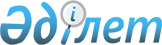 О внесении изменений и дополнений в некоторые решения Правительства Республики КазахстанПостановление Правительства Республики Казахстан от 24 мая 2011 года № 565.
      Правительство Республики Казахстан ПОСТАНОВЛЯЕТ:
      1. Утвердить прилагаемые изменения и дополнения, которые вносятся в некоторые решения Правительства Республики Казахстан.
      2. Настоящее постановление вводится в действие со дня подписания. Изменения и дополнения, которые вносятся в некоторые решения
Правительства Республики Казахстан
      1. Утратил силу постановлением Правительства РК от 29.08.2019 № 637.
      2. В постановлении Правительства Республики Казахстан от 28 июля 2005 года № 787 "Об утверждении Правил учета и списания военного имущества":
      в Правилах учета и списания военного имущества, утвержденных указанным постановлением:
      в пункте 2 слова "от 26 декабря 1995 года" заменить словами "от 28 февраля 2007 года";
      пункт 3 изложить в следующей редакции:
      "3. Организация учета и списания военного имущества Вооруженных Сил, других войск и воинских формирований осуществляется соответствующими государственными органами, в оперативном управлении которых находится данное имущество, по согласованию с Комитетом начальников штабов Министерства обороны Республики Казахстан.".
      3. Утратил силу постановлением Правительства РК от 02.12.2016 № 765.
      4. Утратил силу постановлением Правительства РК от 06.11.2019 № 832.


					© 2012. РГП на ПХВ «Институт законодательства и правовой информации Республики Казахстан» Министерства юстиции Республики Казахстан
				
Премьер-Министр
Республики Казахстан
К. МасимовУтверждены
постановлением Правительства
Республики Казахстан
от 24 мая 2011 года № 565 